.(1 - 8) Sailor Step x 2, Sway Sway, Quarter Turn Shuffle Backwards(9 - 16) Coaster Step, Out and Out and Heel and Toe, Brush, Stomp(17 - 24) Step 1/4 turn, Cross and Heel x 2 (Vaudeville), 1/4 Shuffle Forward(25 - 32) Full Turn, Rock - Recover, Half Turn Shuffle, Step and SlideFor Styling: On Lyric “Who Cares” ~ Throw Your Hand Up! :)Contact: Info@NewAgeCountry.caGet a Little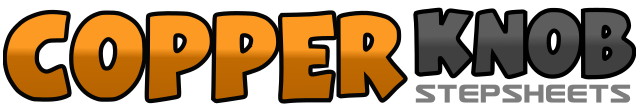 .......Count:32Wall:4Level:Improver.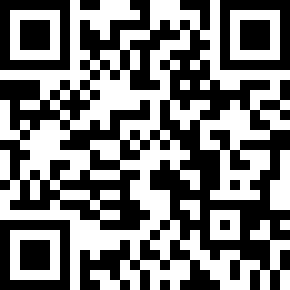 Choreographer:Brittany Savaille (CAN) & Justin Desloges - November 2018Brittany Savaille (CAN) & Justin Desloges - November 2018Brittany Savaille (CAN) & Justin Desloges - November 2018Brittany Savaille (CAN) & Justin Desloges - November 2018Brittany Savaille (CAN) & Justin Desloges - November 2018.Music:Day Drunk - Morgan EvansDay Drunk - Morgan EvansDay Drunk - Morgan EvansDay Drunk - Morgan EvansDay Drunk - Morgan Evans........1&2Cross L Behind R, Step R to R Side, Step L Slightly to L Side3&4Cross R Behind L, Step L to L Side, Step R Slightly to R Side5,6Sway Hips Right, Sway Hips Left7&8Step onto R Making a 1/4 Turn, Step L Beside R, Step R behind L1&2Step L Behind R, Step R Beside L, Step L Forward3&4&Point R to R Side, Step R Beside L, Point L to L Side, Step L Beside R5&6Tap R Heel Forward, Step R Beside L, Tap L Toe Behind7,8Brush L Beside R, Stomp L Forward and Out to L Side Slightly.1,2Step R Forward, 1/4 Turn R3&4&Cross R over L, Step L Beside R, Tap R Heel Forward, Step on R5&6&Cross L over R, Step R Beside L, Tap L Heel Forward, Step on L7&8Step R Forward Making a 1/4 Turn, Step L Beside R, Step R Forward1,2Step L Forward Making a Half Turn, Make a Half Turn Step Forward on R3,4Rock Onto L, Recover Onto R5&6Make a half turn - Step L Forward, Step R Beside L, Step L Forward7,8Step R to R Side, Slide and Touch L Beside R